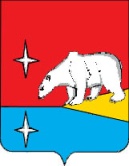 ГЛАВАГОРОДСКОГО ОКРУГА ЭГВЕКИНОТП О С Т А Н О В Л Е Н И Еот 14 декабря 2023 г.                                № 58 - пг                                                  п. ЭгвекинотО внесений изменений в Постановление Главы городского округа Эгвекинот от 19 апреля 2016 г. № 68-пг «Об утверждении Положения о комиссии по соблюдению требований к служебному поведению муниципальных служащих городского округа Эгвекинот и урегулированию конфликта интересов»	В целях осуществления в органах местного самоуправления и муниципальных органах городского округа Эгвекинот мер по предупреждению коррупции, в связи с кадровыми изменениями, руководствуясь Уставом городского округа Эгвекинот,П О С Т А Н О В Л Я Ю:Внести в Постановление Главы городского округа Эгвекинот от 19 апреля 2016 г. № 68-пг «Об утверждении Положения о комиссии по соблюдению требований к служебному поведению муниципальных служащих городского округа Эгвекинот и урегулированию конфликта интересов» следующее изменение:- состав комиссии по соблюдению требований к служебному поведению муниципальных служащих городского округа Эгвекинот и урегулированию конфликта интересов изложить в редакции согласно приложению к настоящему постановлению.Внести в Положение о комиссии по соблюдению требований к служебному поведению муниципальных служащих городского округа Эгвекинот и урегулированию конфликта интересов, утвержденное Постановлением Главы городского округа Эгвекинот от 19 апреля 2016 г. № 68-пг «Об утверждении Положения о комиссии по соблюдению требований к служебному поведению муниципальных служащих городского округа Эгвекинот и урегулированию конфликта интересов» следующие изменения: подпункт «а» пункта 6 изложить в следующей редакции:«а) заместитель Главы Администрации городского округа Эгвекинот (председатель комиссии), руководитель либо должностное лицо организационно-правового Управления Администрации городского округа Эгвекинот, ответственное за работу по профилактике коррупционных и иных правонарушений (секретарь комиссии), муниципальные служащие из других подразделений органов местного самоуправления или муниципальных органов городского округа Эгвекинот, определяемых Главой Администрации;»;пункт 7 после слова «Глава» дополнить словом «Администрации»;пункт 8 изложить в следующей редакции:«8. Лица, указанные в подпункте «б» пункта 6 и в пункте 7 настоящего Положения, включаются в состав комиссии в установленном порядке по согласованию с научными организациями и образовательными учреждениями среднего, высшего и дополнительного профессионального образования, с общественным советом, образованным при федеральном органе исполнительной власти, с общественной организацией ветеранов, созданной в государственном органе, с профсоюзной организацией, действующей в установленном порядке в органе местного самоуправления, на основании запроса Главы Администрации городского округа Эгвекинот. Согласование осуществляется в 10-дневный срок со дня получения запроса.Число членов комиссии, не замещающих должности муниципальной службы в органе местного самоуправления или муниципальном органе, должно составлять не менее одной четверти от общего числа членов комиссии.»;в абзаце пятом подпункта «б» пункта 13 слово «государственного» заменить на «муниципального»; пункт 19 изложить в новой редакции:«19. При подготовке мотивированного заключения по результатам рассмотрения обращения, указанного в абзаце втором подпункта «б» пункта 13 настоящего Положения, или уведомлений, указанных в абзаце пятом подпункта «б» и подпункте «д» пункта 13 настоящего Положения, должностные лица кадрового подразделения органа местного самоуправления или муниципального органа имеют право проводить собеседование с муниципальным служащим, представившим обращение или уведомление, получать от него письменные пояснения, а руководитель органа местного самоуправления, муниципального органа или его заместитель, специально на то уполномоченный, может направлять в установленном порядке запросы в государственные органы, органы местного самоуправления и заинтересованные организации, использовать государственную информационную систему в области противодействия коррупции «Посейдон», в том числе для направления запросов. Обращение или уведомление, а также заключение и другие материалы в течение семи рабочих дней со дня поступления обращения или уведомления представляются председателю комиссии. В случае направления запросов обращение или уведомление, а также заключение и другие материалы представляются председателю комиссии в течение 45 дней со дня поступления обращения или уведомления. Указанный срок может быть продлен, но не более чем на 30 дней.».3. Настоящее постановление обнародовать в местах, определенных Уставом городского округа Эгвекинот, и разместить на официальном сайте Администрации городского округа Эгвекинот в информационно-телекоммуникационной сети «Интернет».4. Настоящее постановление вступает в силу со дня его обнародования.5. Контроль за исполнением настоящего постановления возложить на заместителя Главы Администрации Колесник Т.В.										         Н.М. ЗеленскаяСОСТАВкомиссии по соблюдению требований к служебному поведению муниципальных служащих городского округа Эгвекинот и урегулированию конфликта интересовПриложениек постановлению Главыгородского округа Эгвекинотот 14 декабря 2023 г. № 58-пг«Приложение 2к постановлению Главыгородского округа Эгвекинотот 19 апреля 2016 г. № 68-пгКолесникТатьяна Владимировна- заместитель Главы Администрации городского округа Эгвекинот (председатель комиссии);КоркишкоРоман Викторович- заместитель Главы Администрации городского округа Эгвекинот (заместитель председателя комиссии);ФедорченкоАнастасия Юрьевна- референт правового отдела организационно-правового Управления Администрации городского округа Эгвекинот (секретарь комиссии);Белоглазова Инна НиколаевнаГоловачев Семен Сергеевич- независимый эксперт, директор Иультинского районного филиала Государственного казенного учреждения «Чукотский окружной комплексный центр социального обслуживания населения» (по согласованию);- директор Государственного автономного профессионального образовательного учреждения Чукотского автономного округа «Чукотский полярный техникум посёлка Эгвекинот» (по согласованию);Егорова Анна Васильевна- заместитель начальника Управления – начальник правового отдела организационно-правового Управления Администрации городского округа Эгвекинот;Жуков Олег Вячеславович- независимый эксперт, заместитель председателя Совета депутатов городского округа Эгвекинот, директор Муниципального автономного физкультурно-спортивного учреждения «Физкультурно-оздоровительный комплекс городского округа Эгвекинот» (по согласованию);ОвчароваИрина Александровна- независимый эксперт, директор Муниципального казенного учреждения «Административно-хозяйственная служба, Единая дежурно-диспетчерская служба, архив городского округа Эгвекинот» (по согласованию).».